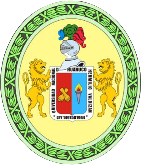 Sumilla:Autoridad a quién se dirige:Datos del usuario: Nombres y apellidos:Docente, administrativo, alumno, egresado, bachiller, otros (especificar):DNI: 									Teléfono fijo o celular:Domicilio del usuario (Av. Jr. calle, pasaje, urbanización, distrito, provincia y departamento:Correo Electrónico (EMAIL):Fundamento del pedido:Documentos que se adjuntan:Lugar y Fecha:Firma del usuario: